Assignment A:  (10 points)Open Canine-Nation.psd from the class website or Data File.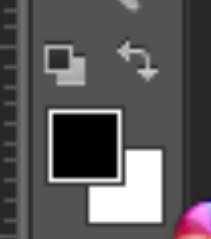 Set the background and foreground colors to the default. Add a new layer above the Board layer, and use the Rounded Rectangle Tool to draw a button similar in size to the others.  Place the new button directly below the existing “Board” button. Choose the Woodgrain style in the button Styles panel.Use the Type Tool and type the word Rescue on the new button.  Use a White, 18pt, Arial Bold font. Move the text to the center of the button.Prepare each button to be used as a hyperlink on a Web site by drawing a slice around each button using the Slice Tool.Resize the slice around the dog image by clicking the Slice Select Tool, then clicking on the dog slice. Drag the bottom right sizing handle down enough to encase the whole image.Assign a web address to the dog slice by double clicking the slice with the Slice Select Tool.  Assign the following (fictitious) URL:  www.caninenation.com/faq.htmlSave your work as lastname_firstnamePS5Awebbutton.psd. to your student drive.Save for the Web. Choose a JPEG format, Medium Quality: 30.This file should be called lastname_firstnamePS5Awebbutton.jpeg Assignment B: (5 points)Open a lastname_firstnamePS3Azenithlogo.psdSave for Web.  In the Save for Web dialog box, click through the various Preset options until you find which option provides the smallest file size. Write your answer here ________________ (preset) = _________ (size) Save the document to your drive as lastname_firstnamePS5Bzenith_optimized. Assignment C: (10 points)Open a new document in Photoshop.In the New Dialog Box, name it My Buttons, change the size to 800 px wide x 600px high.Using a Shape Tool of your choice, create 4 buttons that could be used on a website. (Examples:  “Free Download”, “Submit”, etc.)  All four buttons can go on the same document. Follow these guidelines:Each button must have a different Button Style appliedInclude descriptive textApply a layer style (fx) to the textText should be aligned appropriately on the button.  (Centered)Save to your student drive as lastname_firstnamePS5Cmybuttons.psdReview Questions: (5 points)Instructions:  In a blank Word document, retype the questions below.  Answer the questions in your own words.  Insert a right aligned header with your name, class period, and PS Lesson 5 Review Questions.  Print and turn in to the basket.What does it mean to optimize an image for the web?What is a button (as it pertains to web pages, not your shirt.)?What will a slice allow a shape/image to do?Name two new tools we learned about in this lesson.Why should you be concerned about the file size of an image you put on a website?   